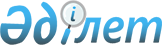 Об определении видов и порядка поощрений, а также размера денежного вознаграждения граждан, участвующих в обеспечении общественного порядка в Отырарском районеПостановление акимата Отырарского района Туркестанской области от 28 ноября 2023 года № 251. Зарегистрировано в Департаменте юстиции Туркестанской области 28 ноября 2023 года № 6411-13
      В соответствии со статьей 31 Закона Республики Казахстан "О местном государственном управлении и самоуправлении в Республике Казахстан", подпунктом 3) пункта 2 статьи 3 Закона Республики Казахстан "Об участии граждан в обеспечении общественного порядка", подпунктом 3) пункта 2 статьи 6 Закона Республики Казахстан "О профилактике правонарушений", акимат Отырарского района ПОСТАНОВЛЯЕТ:
      1. Определить виды и порядок поощрений, а также размер денежного вознаграждения граждан, участвующих в обеспечении общественного порядка в Отырарском районе, согласно приложению к настоящему постановлению.
      2. Государственному учреждению "Отдел полиции Отырарского района Департамента полиции Туркестанской области Министерства внутренних дел Республики Казахстан" (по согласованию) обеспечить проведение соответствующих мероприятий в целях реализации настоящего постановления.
      3. Контроль за исполнением настоящего постановления возложить на курирующего заместителя акима района.
      4. Настоящее постановление вводится в действие по истечении десяти календарных дней после дня его первого официального опубликования. Виды и порядок поощрений, а также размер денежного вознаграждения граждан, участвующих в обеспечении общественного порядка в Отырарском районе
      1. Виды поощрения граждан:
      1) почетная грамота акима Отырарского района;
      2) благодарственное письмо акима Отырарского района;
      3) денежное вознаграждение;
      4) ценный подарок. 
      2. Порядок поощрения граждан:
      1) вопросы поощрения граждан, участвующих в обеспечении общественного порядка, рассматриваются районной комиссией по поощрению граждан, участвующих в обеспечении общественного порядка (далее - Комиссия);
      2) представление (ходатайство) о поощрении граждан, принимающих активное участие в обеспечении общественного порядка, вносится на рассмотрение Комиссии государственным учреждением "Отдел полиции Отырарского района Департамента полиции Туркестанской области Министерства внутренних дел Республики Казахстан" (далее – ОП Отырарского района);
      3) основанием для поощрения является решение, принимаемое Комиссией;
      4) выплата денежного вознаграждения и приобретение ценного подарка производится ОП Отырарского района за счет средств районного бюджета;
      5) поощрение граждан за вклад в обеспечение общественного порядка осуществляется ОП Отырарского района.
      Размер денежного вознаграждения и стоимость ценного подарка не должны превышать 10 кратного месячного расчетного показателя. 
					© 2012. РГП на ПХВ «Институт законодательства и правовой информации Республики Казахстан» Министерства юстиции Республики Казахстан
				
      Аким Отрарского района

С. Султанханов
Утверждены постановлением
от 28 ноября 2023 года № 251